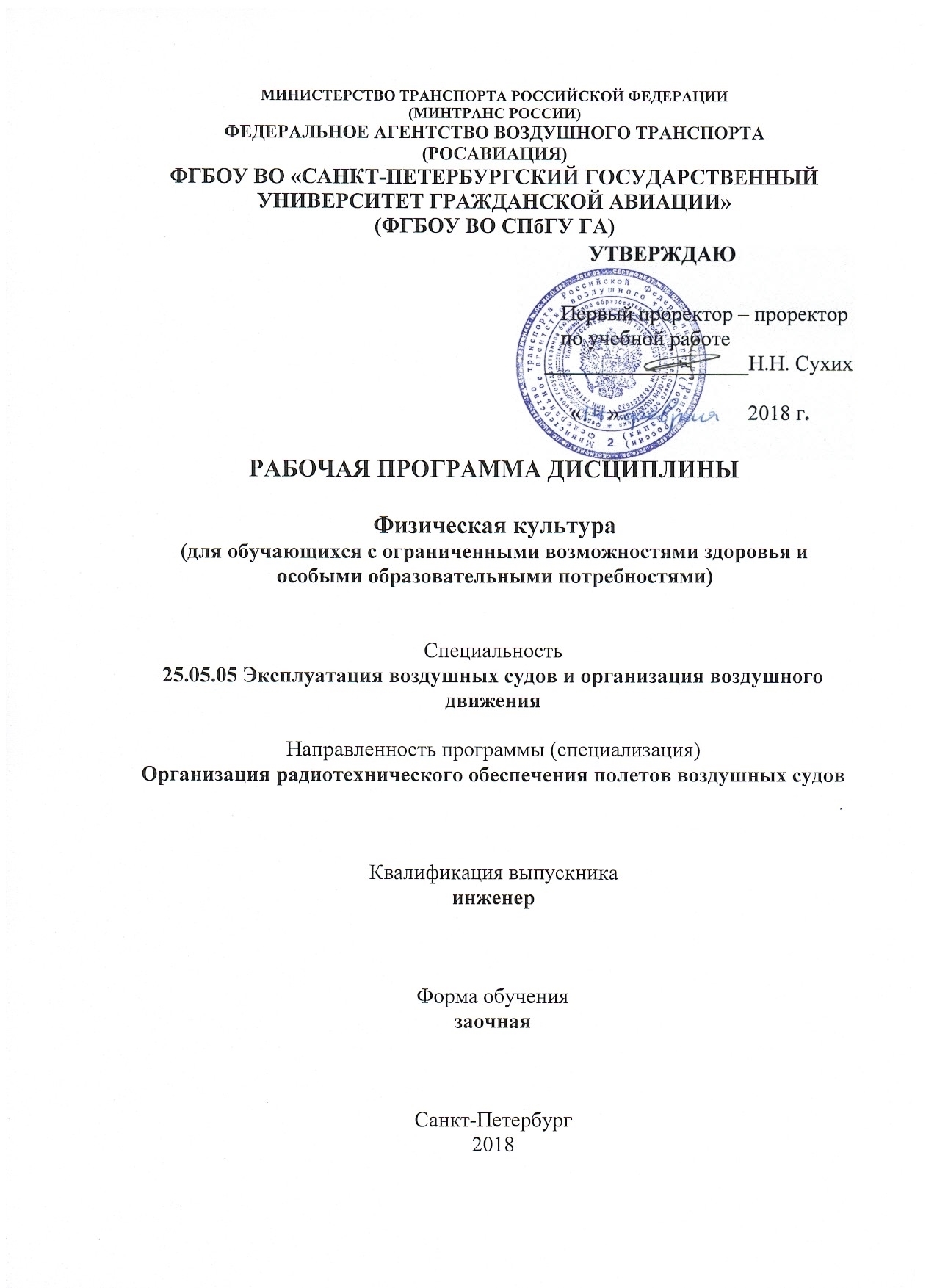 1 Цели освоения дисциплины Целью изучения дисциплины «Физическая культура» для обучающихся с ограниченными возможностями здоровья и особыми образовательными потребностями является физическое воспитание обучающихся по овладению средствами самостоятельного, методически правильного использования методов физической культуры и самовоспитания для поддержания должного уровня физической подготовленности по обеспечению полноценной социальной и профессиональной деятельности.Задачами освоения дисциплины являются:формировать грамотное и устойчивое мировоззрение о физической культуре как о части общей культуры общества, понимание социальной значимости физической культуры, ее роли в гармоничном развитии личности и обеспечении эффективной профессиональной деятельности;сформировать практические умения и навыки, обеспечивающие сохранение и укрепление здоровья, развитие и совершенствование психофизических качеств, самоопределение в физической культуре;выработать знания социально-биологических и педагогических основ физической культуры и спорта, установки на здоровый образ жизни;сформировать у обучающихся способность направленного использования разнообразных средств физической культуры и спорта для сохранения здоровья и обеспечения профессионального долголетия;выработать привычку к систематическим занятиям физической культурой и спортом;способствовать поддержанию должного уровня физической подготовленности, выбору приоритетных видов спорта (систем физических упражнений) по личному предпочтению, а также выработке устойчивой мотивации и привычки к систематическим занятиям физической культурой и спортом.Дисциплина обеспечивает подготовку выпускника к эксплуатационно-технологическому виду деятельности.2 Место дисциплины в структуре ОПОП ВОДисциплина «Физическая культура» для обучающихся с ограниченными возможностями здоровья и особыми образовательными потребностями представляет собой дисциплину, относящуюся к блоку С.4 «Физическая культура».Дисциплина «Физическая культура» для обучающихся с ограниченными возможностями здоровья и особыми образовательными потребностями является обеспечивающей для дисциплины «Физическая подготовка» для обучающихся с ограниченными возможностями здоровья и особыми образовательными потребностями.Дисциплина изучается в 6 и 7 семестрах.3 Компетенции обучающегося, формируемые в результате освоения дисциплиныПроцесс освоения дисциплины направлен на формирование следующих компетенций:4 Объем дисциплины и виды учебной работыОбщая трудоемкость дисциплины составляет 2 зачетных единицы, 72 академических часа.5 Содержание дисциплины5.1 Соотнесения тем дисциплины и формируемых компетенцийСокращения в разделе «Образовательные технологии»: ВК – входной контроль, ПЗ – практическое занятие, КВ – коллективное взаимодействие, РПЗ – решение практических задач, СРС – самостоятельная работа студента; в разделе «Оценочные средства»: ДС – дневник самоконтроля, Т – тест.5.2 Темы дисциплины и виды занятийСокращения: Л – лекция, ПЗ – практическое занятие, С – семинар, ЛР – лабораторная работа, СРС – самостоятельная работа студента, КР – курсовая работа.5.3 Содержание дисциплиныСодержанием дисциплины Физическая культура» для обучающихся с ограниченными возможностями здоровья и особыми образовательными потребностями в Университете являются: специальные знания, поддержание физических способностей и совершенствование двигательных умений и навыков, высокий уровень развития жизненных сил, нравственное, эстетическое, интеллектуальное развитие обучающихся.Физкультурное образование по дисциплине Физическая культура» для обучающихся с ограниченными возможностями здоровья и особыми образовательными потребностями в Университете осуществляется в виде:- учебные занятия, которые являются основной формой проведения и предусмотрены в расписании занятий;- занятия в спортивных секциях Университета;- самостоятельные занятия физической культурой, спортом и туризмом;- массовые физкультурные и спортивные мероприятия во внеучебное время (спортивные праздники, массовые кроссы, спартакиады).Учебные занятия проводятся в виде практических, в содержание которых включаются упражнения, приемы и действия, не требующие длительного разучивания, а также программные упражнения из ранее изученного учебного материала. Задачей практических занятий является закрепление ранее изученного материала в новых условиях (в сочетании с другими приемами и действиями).Занятия направлены на формирование практических умений и навыков, обеспечивающих сохранение и укрепление здоровья, развитие и совершенствование психофизических качеств, способствующих эффективному применению методов физического воспитания для повышения адаптационных резервов организма и укрепления здоровья, поддержания должного уровня физической подготовленности, необходимого для обеспечения социальной активности и полноценной профессиональной деятельности.Тема 1. Общеразвивающие физические упражненияСовершенствование навыков ходьбы и оздоровительного бега на ровной и пересеченной местности, развитие общей выносливости, ловкости; выполнение общеразвивающих упражнений в движении и на месте, стретчинг-упражнений индивидуально и вдвоем, упражнений с гимнастическими снарядами, прыжковых упражнений, координационных упражнений.В содержание занятий включаются: оздоровительные виды ходьбы и бега; специальные физические упражнения; упражнения в парах; силовые упражнения, упражнения на тренажерах с учетом основного заболевания обучающихся; спортивные и подвижные игры.Тема 2. Оздоровительные фитнес-технологииВ содержание занятий включаются: комплексы самостоятельной физической тренировки, оздоровительной и восстановительной гимнастики, несложные приемы самомассажа и релаксации, здоровьеформирующие фитнес-технологии, подвижные игры, физические упражнения, развивающие гибкость и подвижность опорно-двигательного аппарата занимающихся.5.4 Практические занятия5.5 Лабораторный практикумЛабораторный практикум учебным планом не предусмотрен.5.6 Самостоятельная работа6 Учебно-методическое и информационное обеспечение дисциплины а) основная литература:1 Германов, Г.Н. Двигательные способности и физические качества. Разделы теории физической культуры: учебное пособие для бакалавриата и магистратуры / Г. Н. Германов. — 2-е изд., пер. и доп. — М. : Издательство Юрайт, 2017. — 224 с. — (Серия : Бакалавр и магистр. Модуль.). — ISBN 978-5-534-04492-8. — Режим доступа : www.biblio-online.ru/book/807F7EDA-AEA9-4B96-85B7-0DD2A5376984, свободный (дата обращения – 14.01.2018).2 Письменский, И.А. Физическая культура: учебник для академического бакалавриата / И. А. Письменский, Ю. Н. Аллянов. — М. : Издательство Юрайт, 2017. — 493 с. — (Серия : Бакалавр. Академический курс). — ISBN 978-5-534-00329-1. — Режим доступа : www.biblio-online.ru/book/CCD19D71-F995-4A8F-B2BF-5FD786DD43BB, свободный (дата обращения – 14.01.2018).3 Физическая культура : учебник и практикум для прикладного бакалавриата / А. Б. Муллер [и др.]. — М. : Издательство Юрайт, 2017. — 424 с. — (Серия : Бакалавр. Прикладной курс). — ISBN 978-5-534-02483-8. — Режим доступа : www.biblio-online.ru/book/AE7D793C-0120-4F4B-A338-4F2F27A41C8F, свободный (дата обращения – 14.01.2018).б) дополнительная литература:4 Бегидова, Т. Основы адаптивной физической культуры : учебное пособие для вузов / Т. Бегидова. — 2-е изд., испр. и доп. — М. : Издательство Юрайт, 2017. — 188 с. — (Серия : Университеты России). — ISBN 978-5-534-04932-9. — Режим доступа : www.biblio-online.ru/book/4BFF511C-1EE5-4C2C-99BD-05495088FC97, свободный (дата обращения – 14.01.2018).5 Капилевич, Л. В. Физиология человека. Спорт : учебное пособие для прикладного бакалавриата / Л. В. Капилевич. — М. : Издательство Юрайт, 2016. — 141 с. — (Серия : Университеты России). — ISBN 978-5-9916-6534-6. — Режим доступа : www.biblio-online.ru/book/5C4075AF-1E8F-4CD1-88D6-9AC6795DDA26, свободный (дата обращения – 14.01.2018).6 Теория и методика избранного вида спорта : учебное пособие для вузов / Т. А. Завьялова [и др.] ; под ред. С. Е. Шивринской. — 2-е изд., испр. и доп. — М. : Издательство Юрайт, 2017. — 247 с. — (Серия : Университеты России). — ISBN 978-5-534-04766-0. — Режим доступа : www.biblio-online.ru/book/E1AAA76D-3A38-4A16-AADA-DADEB608ECB1, свободный (дата обращения – 14.01.2018).в) перечень ресурсов информационно-телекоммуникационной сети «Интернет»:7 ВФСК ГТО [Электронный ресурс]. – Режим доступа: https://www.gto.ru/document, свободный (дата обращения – 14.01.2018).г) программное обеспечение (лицензионное), базы данных, информационно-справочные и поисковые системы:8 Единое окно доступа к образовательным ресурсам [Электронный ресурс]. – Режим доступа: http://window.edu.ru, свободный (дата обращения – 14.01.2018).9 Электронно-библиотечная система «Юрайт» [Электронный ресурс]. – Режим доступа: https://biblio-online.ru/, свободный (дата обращения – 14.01.2018).10 Справочная система Консультант Плюс [Электронный ресурс]. – Режим доступа: http://www.consultant.ru, свободный (дата обращения – 14.01.2018).11 Электронная библиотека научных публикаций «eLIBRARY.RU» [Электронный ресурс]. − Режим доступа: https://elibrary.ru/, свободный (дата обращения – 14.01.2018).7 Материально-техническое обеспечение дисциплиныСтадион с замкнутой беговой дорожкой  и футбольным полем; дистанции бега на ; многопролетные гимнастические снаряды (перекладины, брусья); спортивный зал (баскетбол, фут-зал) № 1 и спортивный зал (волейбол) № 2 с раздевалками и душевыми комнатами; тренажерный зал с комплектом силовых тренажеров; методический кабинет; гимнастические стенки; гимнастические скамьи; волейбольные, баскетбольные, футбольные мячи; гири разновесовые; гантели разновесовые; теннисный стол в комплекте с сеткой; теннисные ракетки и мячи для настольного тенниса; комплект для игры в бадминтон; волейбольные стойки в комплекте с сеткой; передвижные баскетбольные щиты с кольцами; баскетбольные щиты с кольцами; разборные футбольные ворота; гимнастические скакалки; гимнастические обручи; гимнастические коврики; гимнастическое бревно.Лицензионное программное обеспечение при проведении учебных занятий не используется.8 Образовательные и информационные технологииВходной контроль предназначен для выявления уровня освоения компетенций обучающимися, необходимых перед изучением дисциплины.При реализации дисциплины Физическая культура» для обучающихся с ограниченными возможностями здоровья и особыми образовательными потребностями используются практические занятия и самостоятельная работа студента как виды учебной работы, наиболее полно отражающие специфику дисциплины, использующихся в активных (решение практических задач) и интерактивных (коллективное взаимодействие) формах проведения занятий.Практические занятия обеспечивают развитие и закрепление умений и навыков определения целей и задач физкультурного саморазвития, а также принятия наиболее эффективных решений по их реализации. Практические занятия по дисциплине проводятся в соответствии с учебно-тематическим планом в составе отдельных учебных групп. Цель практических занятий – обеспечить планомерный методически грамотный учебно-тренировочный процесс по формированию и совершенствованию физического развития обучающихся и, в результате самостоятельного изучения соответствующих разделов рекомендуемой литературы, приобретение практических навыков использования средств и методов физической культуры для обеспечения полноценной социальной и профессиональной деятельности.В процессе освоения дисциплины используются следующие активные образовательные технологии – решение практических задач, т.е. отработка упражнений и задач для практического занятия, определяющих целостное представление о содержании и методах физической подготовки, односторонним или двусторонним методами в составе групп.Для решения воспитательных и учебных задач в рамках практических занятий используются следующие интерактивные формы обучения – коллективное взаимодействие, т.е. применение поточного, игрового и соревновательного способов организации учебного занятия.Использование активных и интерактивных образовательных технологий способствует повышению интереса и мотивации учащихся, активизации мыслительной деятельности и творческого потенциала студентов, делает более эффективным усвоение материала, позволяет индивидуализировать обучение и ввести оперативную коррекцию физического развития.Самостоятельная работа обучающихся является неотъемлемой частью процесса обучения. Самостоятельная работа является специфическим педагогическим средством организации и управления самостоятельной деятельностью обучающихся в учебном процессе. Самостоятельная работа может быть представлена как средство организации самообразования и воспитания самостоятельности как личностного качества. Как явление самовоспитания и самообразования самостоятельная работа обучающихся обеспечивается комплексом профессиональных умений обучающихся, в частности умением осуществлять планирование деятельности, искать ответ на непонятное, неясное, рационально организовывать свое рабочее место и время. Самостоятельная работа приводит студента к получению нового знания, упорядочению и углублению имеющихся знаний, формированию у него навыков и умений физкультурной деятельности.9 Фонд оценочных средств для проведения текущего контроля успеваемости и промежуточной аттестации по итогам освоения дисциплиныОценочные средства, используемые для текущего контроля успеваемости обучающихся, включают:- данные дневника самоконтроля, характеризующие уровень физического состояния обучающихся;- тесты.Благодаря самоконтролю занимающийся имеет возможность лично контролировать ход тренировочного процесса, анализировать результаты используемой методики тренировки. При этом любая тренировка должна быть строго дозированной в соответствии с возрастом, состоянием здоровья, уровнем развития физических качеств.В дневнике самоконтроля отражаются объективные и субъективные показатели здоровья.К субъективным показателям здоровья относятся: самочувствие, аппетит, качество сна, настроение, эмоции, уровень организованности и т.д.К объективным показателям относятся: рост, вес, жизненная емкость легких, частота сердечных сокращений, уровень артериального давления, тесты самоконтроля и т.д.Тесты самоконтроляПроба Руфье (оборудование – секундомер)У испытуемого, находящегося в положении лежа на спине, в течение 5 минут определяют число пульсаций за 15 секунд (P1); затем в течение 45 секунд испытуемый выполняет 30 приседаний. После окончания нагрузки испытуемый ложится, и у него вновь подсчитывается число пульсаций за первые 15 секунд (Р2), а потом – за последние 15 секунд первой минуты периода восстановления (Р3). Оценку работоспособности сердца производят по формуле:индекс Руфье = Результаты оцениваются по величине индекса от 0 до 15. Меньше 3 – хорошая работоспособность; 3-6 – средняя; 7-9 - удовлетворительная; 10-14 – плохая (средняя сердечная недостаточность); 15 и выше (сильная сердечная недостаточность)Есть и другая модификация расчета: Результаты оцениваются: от 0 до 2,9 – отлично; 3,0 до 6,0 – хорошо; от 6,0 до 8,0 – удовлетворительно; более 8,0 – плохо.Проба ШтангеПосле 2-3 глубоких вдохов-выдохов человека просят задержать дыхание на глубоком вдохе на максимально возможное для него время. После проведения первой пробы необходим отдых 2-3 минуты. Проба ГенчиПосле 2-3 глубоких вдохов-выдохов человека просят глубоко выдохнуть и задержать дыхание на максимально возможное для него время. Оценка результатов тестирования проводится на основании таблиц (таблицы 1, 2). Хорошие и отличные оценки соответствуют высоким функциональным резервам системы кислородного обеспечения человека.Таблица 1. Оценка общего состояния обследуемого по параметру пробы ШтангеТаблица 2. Ориентировочные показатели пробы Штанге и ГенчиПроба Ромберга – тест для исследования вестибулярного аппарата.Простая проба:- встать в основную стойку, плотно сдвинув ступни и вытянув руки вперед, закрыть глаза.Усложненная проба:- встать на одной ноге, либо ступни ног на одной линии, пятка одной ноги касается носка другой ноги, закрыть глаза.Определяют максимальное среднее время устойчивости по трем попыткам.Время устойчивости возрастает с ростом функциональной тренированности.Динамика развития показателей контролируется по графику, отображающему систематическое определение результатов проб и показателей здоровья (не менее 3-х раз в неделю).Промежуточная аттестация по итогам освоения дисциплины проводится в виде зачета в 6 семестре и зачета с оценкой в 7 семестре.Оценочные средства для промежуточной аттестации включают тесты, характеризующие уровень физкультурного образования обучающихся.Тестирование – система стандартизированных заданий, позволяющая автоматизировать процедуру измерения уровня знаний и умений обучающегося.Тесты как форма контроля, имеют своей целью углубление знаний студентов, активизацию их познавательной деятельности, формирование профессионального практического мышления.Обучающиеся выполняют тесты с выборочными вариантами ответов (один из которых правильный, а остальные неверные или неполные) в течение 20 минут.Для подготовки к тестированию необходимо повторить материал по указанным темам. Перед проведением тестирования необходимо внимательно прочитать инструкции к заданию и выбрать правильный ответ. Алгоритм тестирования:- необходимо подписать бланк теста, указав ФИО, группу;- внимательно прочитать задание и указания к выполнению работы, обратить внимание на время, отводимое на выполнение заданий;- отвечать на вопросы можно в любом порядке;- выбрать правильный вариант ответа из предлагаемого перечня, или вписать свой вариант ответа, соотнести и т.д. в зависимости от задания;- если студент затрудняется с выбором правильного варианта ответа, ему необходимо методом исключения последовательно убирать оставшиеся варианты ответов, припоминая все, что он знает по изученной теме о них;- перед тем, как сдать работу преподавателю, необходимо внимательно еще раз проверить все свои ответы.Проведение тестирования может выполняться с использованием портала дистанционного образования Университета.9.1 Балльно-рейтинговая система оценки текущего контроля успеваемости и знаний и промежуточной аттестации студентов6 семестр7 семестр9.2 Методические рекомендации по проведению процедуры оценивания знаний, умений и навыков и (или) опыта деятельности, характеризующих этапы формирования компетенцийДля оценивания знаний, умений и навыков и (или) опыта деятельности студентов:- на первом и на втором этапах формирования компетенции ОК-35, ОК-36 используются данные дневника самоконтроля, на основе анализа которого строится график динамики физического состояния занимающихся;- на третьем этапе формирования компетенции ОК-35, ОК-36 применяются тесты.Минимальное значение отработки практических занятий засчитывается при условии посещения не менее 50% занятий, максимальное – 70% и более при положительной динамике физического состояния занимающихся (по графику в дневнике самоконтроля).Программой предусмотрена сдача обучающимися зачета с оцениванием теоретической подготовленности.Оценка теоретической подготовленности проводится тестированием, состоящим из 30 вопросов по материалам, предложенным обучающимся для самостоятельного изучения.Оценка теоретической подготовленности для промежуточной аттестации в форме зачета, зачета с оценкой определяется:10 баллов − правильные ответы даны на 28 вопросов;9 баллов − правильные ответы даны на 27 вопросов;8 баллов − правильные ответы даны на 26 вопросов;7 баллов − правильные ответы даны на 25 вопросов;6 баллов − правильные ответы даны на 24 вопроса;5 баллов − правильные ответы даны на 23 вопроса.Если получены правильные ответы на 22 и менее вопросов, тестирование считается невыполненным.9.3 Темы курсовых работ (проектов) по дисциплинеНаписание курсовых работ (проектов) учебным планом не предусмотрено.9.4 Контрольные вопросы для проведения входного контроля остаточных знаний по обеспечивающим дисциплинамВ качестве входного контроля используются тесты, характеризующие уровень физкультурного образования занимающихся.9.4.1 Типовые контрольные вопросы для теста1. Профессиональная компетентность – это…А) степень готовности к исполнению будущей профессиональной деятельности;Б) степень готовности к исполнению спортивной деятельности;В) степень готовности к самоконтролю;Г) степень развития профессиональный знаний.2. В чем влияние занятий профессионально-прикладной физической подготовки?А) обеспечивают ускорение процесса врабатываемости;Б) совершенствуют способность к длительному сохранению оптимального темпа, скорости и экономичности рабочих движений;В) повышают физическую и эмоциональную устойчивость;Г) все вышеперечисленное.3. Авиакатастрофы и авиапроисшествия происходят в основном из-за…А) ошибок пилотов и диспетчеров;Б) отказов техники;В) погодных условий;Г) всех в равной степени.4. Факторы, отрицательно влияющие на профессиональную работоспособность:А) недостаточная двигательная активность;Б) напряженное эмоциональное состояние в условиях повседневного труда;В) неблагоприятное влияние внешней среды;В) все вышеперечисленное.5. Специфика труда в гражданской авиации особенно часто приводит к заболеваниям…А) дыхательной системы;Б) сердечно-сосудистой системы;В) опорно-двигательного аппарата;Г) нервной системы.6. Что не входит в схему профессиограммы специалиста гражданской авиации?А) общие сведения о профессии и условия труда;Б) характеристика деятельности;В) оценка роли специалиста в профессии и влияние профессии на самого человека;Г) оценка роли преподавателя по профессионально-прикладной подготовке.7. ППФП какого специалиста включает разностороннюю физическую подготовку, развитие координации движений, специальные упражнения для укрепления зрительного и слухового анализаторов, выносливости и эмоциональной устойчивости?А) авиационного инженера и механика;Б) штурмана и бортинженера;В) пилота и диспетчера;Г) всех перечисленных.8. Факторы, отрицательно влияющие на профессиональную работоспособность:А) все нижеперечисленное;Б) напряженное эмоциональное состояние в условиях повседневного труда;В) неблагоприятное влияние внешней среды;Г) недостаточная двигательная активность.9. Цель и задачи профессионально-прикладной физической подготовки состоят в формировании…А) прикладных знаний, умений и навыков;Б) прикладных физических качеств;В) прикладных специальных качеств;Г) всего вышеперечисленного.10. Для определения профессионально-прикладной физической подготовки составляется профессиограмма специалиста, т.е. перечень…А) смежных специальностей;Б) необходимых прикладных знаний, умений, навыков и качеств профессиональной деятельности;В) основных профессиональных заболеваний;Г) должностей профессионального роста.9.5. Описание показателей и критериев оценивания компетенций на различных этапах их формирования, описание шкал оценивания9.5.1 Шкала оценивания теоретической подготовленности для текущего контроля успеваемости и промежуточной аттестации в форме зачета и зачета с оценкой9.5.2 Описание шкалы оценивания для текущего контроля успеваемости и промежуточной аттестации в форме зачета и зачета с оценкой30 баллов – заслуживает студент, обнаруживший всестороннее, систематическое и глубокое знание учебного программного материала; глубоко усвоивший основную и дополнительную литературу, рекомендованную программой; активно работавший на практических занятиях; разбирающийся в основных научных концепциях по дисциплине; владеющий достаточным объемом средств и методов физического воспитания, способствующих решению задач в повседневной и профессиональной деятельности; характеризующийся умением применять их осознанно; отработавший практические занятия не менее 70%; систематически и полно отражающий данные своего физического развития и состояния организма в дневнике самоконтроля; выполнивший тестирование на 10 баллов.29 баллов – заслуживает студент, обнаруживший всестороннее, систематическое знание учебного программного материала; глубоко усвоивший основную литературу и знаком с дополнительной литературой, рекомендованной программой; активно работавший на практических занятиях; владеющий достаточным объемом средств и методов физического воспитания для дальнейшего обучения, способный самостоятельно их применять; отработавший практические занятия не менее 50-69%; достаточно систематически и полно отражающий данные своего физического развития и состояния организма в дневнике самоконтроля; выполнивший тестирование на 10 баллов.28 баллов – заслуживает студент, обнаруживший полное знание учебного и программного материала о существующих средствах и методах физического воспитания, способствующих решению задач в повседневной и профессиональной деятельности и применяет их осознанно, учитывая особенности ситуации; усвоивший основную литературу, рекомендованную программой; активно работавший на практических занятиях; показавший систематический характер знаний по дисциплине, достаточный для дальнейшей учебы, способный самостоятельно их применять; отработавший практические занятия не менее 50-69%; недостаточно систематически и не полностью отражающий данные своего физического развития и состояния организма в дневнике самоконтроля; выполнивший тестирование на 10 баллов.27 баллов – заслуживает студент, обнаруживший достаточно полное знание учебно-программного материала о существующих средствах и методах физического воспитания, способствующих решению задач в повседневной и профессиональной деятельности; усвоивший основную литературу, рекомендованную программой; активно работавший на практических занятиях, показавший систематический характер знаний по дисциплине, достаточный для дальнейшей учебы, способный самостоятельно их применять для физического совершенствования и формирования здорового образа жизни; отработавший практические занятия не менее 50-69%; периодически отражающий объективные данные своего физического развития в дневнике самоконтроля; выполнивший тестирование на 10 баллов.26 баллов – заслуживает студент, обнаруживший достаточно полное знание учебно-программного материала о существующих средствах и методах физического воспитания, способствующих решению задач в повседневной и профессиональной деятельности; усвоивший основную литературу, рекомендованную программой; отличавшийся достаточной активностью на практических занятиях, показавший систематический характер знаний по дисциплине, достаточный для формирования здорового образа жизни; отработавший основные практические занятия не менее 50-69%; систематически и полно отражающий данные своего физического развития и состояния организма в дневнике самоконтроля; выполнивший тестирование на 9 баллов.25 баллов – заслуживает студент, обнаруживший знание основного учебно-программного материала о существующих средствах и методах физического воспитания в объеме, необходимом для дальнейшей учебы и предстоящей работы по профессии; усвоивший основную литературу, рекомендованную программой; способный использовать полученные умения и навыки; не отличавшийся активностью на практических занятиях; отработавшему основные практические занятия не менее 50-69%; достаточно систематически и полно отражающий данные своего физического развития и состояния организма в дневнике самоконтроля выполнивший тестирование на 9 баллов.24 балла – заслуживает студент, обнаруживший знание основного учебно-программного материала о существующих средствах и методах физического воспитания в объеме, необходимом для дальнейшей учебы и предстоящей работы по профессии; не отличавшийся активностью на практических занятиях; усвоивший основную литературу, рекомендованную программой; обладающий достаточными знаниями и умениями для формирования здорового образа жизни; отработавший основные практические занятия не менее 50-69 %; недостаточно систематически и не полностью отражающий данные своего физического развития и состояния организма в дневнике самоконтроля выполнивший тестирование на 9 баллов.23 балла – заслуживает студент, обнаруживший знание основного учебно-программного материала о существующих средствах и методах физического воспитания в объеме, необходимом для дальнейшей учебы и предстоящей работы по профессии; отличавшийся пассивностью на практических занятиях; усвоивший основную литературу, рекомендованную программой; обладающий достаточными знаниями и умениями для формирования здорового образа жизни под руководством специалиста по физической культуре; отработавший основные практические занятия не менее 50-69 %; периодически отражающий объективные данные своего физического развития в дневнике самоконтроля выполнивший тестирование на 9 баллов.22 балла – заслуживает студент, обнаруживший знание основного учебно-программного материала о существующих средствах и методах физического воспитания в объеме, необходимом для дальнейшей учебы и предстоящей работы по профессии; отличавшийся пассивностью на практических занятиях; усвоивший основную литературу, рекомендованную программой; обладающий необходимыми навыками для формирования здорового образа жизни под руководством специалиста по физической культуре; отработавший основные практические занятия не менее 50-69%; систематически и полно отражающий данные своего физического развития и состояния организма в дневнике самоконтроля; выполнивший тестирование на 8 баллов.21 балл – заслуживает студент, обнаруживший знание основного учебно-программного материала о существующих средствах и методах физического воспитания в объеме, необходимом для дальнейшей учебы и предстоящей работы по профессии; отличавшийся пассивностью на практических занятиях; усвоивший основную литературу, рекомендованную программой; обладающий необходимыми навыками для формирования здорового образа жизни под руководством специалиста по физической культуре; отработавший основные практические занятия не менее 50-69%; достаточно систематически и полно отражающий данные своего физического развития и состояния организма в дневнике самоконтроля; выполнивший тестирование на 8 баллов.20 баллов – заслуживает студент, обнаруживший знание основного учебно-программного материала о существующих средствах и методах физического воспитания в объеме, необходимом для дальнейшей учебы и предстоящей работы по профессии; отличавшийся пассивностью на практических занятиях; усвоивший основную литературу, рекомендованную программой; обладающий необходимыми навыками для формирования здорового образа жизни под руководством специалиста по физической культуре; отработавший основные практические занятия не менее 50-69%; выполнивший тестирование на 8 баллов.19 баллов – заслуживает студент, обнаруживший знание основного учебно-программного материала о существующих средствах и методах физического воспитания в объеме, необходимом для дальнейшей учебы и предстоящей работы по профессии; отличавшийся пассивностью на практических занятиях; усвоивший основную литературу, рекомендованную программой; обладающий необходимыми навыками для формирования здорового образа жизни под руководством специалиста по физической культуре; отработавший основные практические занятия не менее 50-69%; недостаточно систематически и не полностью отражающий данные своего физического развития и состояния организма в дневнике самоконтроля; выполнивший тестирование на 8 баллов.18 – заслуживает студент, обнаруживший знание основного учебно-программного материала о существующих средствах и методах физического воспитания в объеме, необходимом для дальнейшей учебы и предстоящей работы по профессии; отличавшийся пассивностью на практических занятиях; усвоивший основную литературу, рекомендованную программой; обладающий необходимыми навыками для формирования здорового образа жизни под руководством специалиста по физической культуре; отработавший основные практические занятия не менее 50-69%; выполнивший тестирование на 8 баллов.17 баллов – заслуживает студент, обнаруживший знание основного учебно-программного материала о существующих средствах и методах физического воспитания в объеме, необходимом для дальнейшей учебы и предстоящей работы по профессии; отличавшийся пассивностью на практических занятиях; усвоивший основную литературу, рекомендованную программой; обладающий необходимыми навыками для формирования здорового образа жизни под руководством специалиста по физической культуре; отработавший основные практические занятия не менее 50-69%; выполнивший тестирование на 7 баллов.16 баллов – заслуживает студент, обнаруживший знание основного учебно-программного материала о существующих средствах и методах физического воспитания в объеме, необходимом для дальнейшей учебы и предстоящей работы по профессии; отличавшийся пассивностью на практических занятиях; усвоивший основную литературу, рекомендованную программой; обладающий необходимыми навыками для формирования здорового образа жизни под руководством специалиста по физической культуре; отработавший основные практические занятия не менее 50-69%; выполнивший тестирование на 6 баллов.15 баллов – выставляется студенту, обнаружившему значительные пробелы в знаниях или отсутствие знаний по значительной части основного учебно-программного материала о существующих средствах и методах физического воспитания; отработавший основные практические занятия не менее 50%; выполнивший тестирование на 5 баллов.14 и менее баллов – заслуживает студент, обладающий недостаточными знаниями для формирования здорового образа жизни под руководством специалиста по физической культуре; не отработавший основные практические занятия; выполнивший тестирование менее, чем на 5 баллов; который не может продолжить обучение или приступить к профессиональной деятельности без дополнительных занятий по соответствующей дисциплине.9.6 Типовые контрольные задания для проведения текущего контроля и промежуточной аттестации по итогам освоения дисциплины 9.6.1 Перечень примерных вопросов для теста текущего контроля1. Понятие «Физическая культура».А) ФИЗИЧЕСКАЯ КУЛЬТУРА – это мера и способ физического развития человека.Б) ФИЗИЧЕСКАЯ КУЛЬТУРА – совокупность физкультурной и спортивной деятельности человека.В) ФИЗИЧЕСКАЯ КУЛЬТУРА – это вид культуры, который представляет собой специфический процесс и результат человеческой деятельности, средство и способ физического совершенствования людей для выполнения ими своих социальных обязанностей.2. Целью физической культуры является?А) Формирование физически совершенного человека.Б) Формирование физической культуры человека как неотъемлемого компонента всесторонне развитой личности, характеризующегося деятельностным самоопределением к творческому освоению физкультурных ценностей.В) Формирование всесторонне развитой личности, готовой к высоко производительному труду и способной решать социальные задачи.3. Двигательный навык – это:А) Двигательный навык – подсознательный уровень владения техникой действия, при котором управление двигательными актами осуществляется практически автоматически. Характерна высокая надежность выполнения движения.Б) Двигательный навык – умение рационально двигаться.В) Двигательный навык – двигательное действие, выполняемое неосознанно, интуитивно.4. Двигательное умение – это:А) Сознательное состояние владения техникой двигательного действия.Б) Подсознательный уровень владения техникой двигательного действия.В) Владение техникой на уровне интуиции.5. Этапы формирования двигательных навыков.А) Знание, навык, умение.Б) Знание, умение, навык.В) Умение, знание, навык6. Что представляют собой мышечная сила, гибкость, выносливость, координация, быстрота?А) Физические действия.Б) Физические способности.В) Физические качества.7. Отличие спортивных упражнений от бытовых и физкультурных.А) В зрелищности.Б) В предназначении.В) В присутствии соревновательного компонента. 8. Понятие «Социально-биологические основы физической культуры».А) Комплекс медико-биологических наук.Б) Принципы взаимодействия социальных и биологических закономерностей в процессе овладения человеком ценностями физической культуры.В) Комплекс социальных и биологических наук.9. Процесс развития организма во все периоды его жизни – с момента зачатия и до ухода из жизни.А) Гомеостаз.Б) Онтогенез.В) Метастаз.10. Зрелый возраст человека.А) 19-60 лет.Б) 25-65 лет.В) 21-60 лет.11. К какой части опорно-двигательного аппарата относят скелет?А) Активной части.Б) Пассивной части.В) Двигательной части.12. Что относится к сердечно - сосудистой системе?А) Кровеносная система.Б) Лимфатическая система.В) Кровеносная и лимфатическая системы.13. Как называют редкий пульс человека? А) Тахикардия.Б) Брадикардия.В) Экономизация ЧСС.14. К образованиям иммунной системы относятся:А) Лимфатические узлы, капилляры.Б) Пищеварительная и дыхательные системы.В) Костный мозг, тимус, лимфатические узлы, селезенка, скопления лимфоидной ткани, миндалины.15. Основные функции пищеварительной системы.А) Моторная, секреторная, всасывающая, экскреторная.Б) Измельчение, перемещение и удаление остатков пищи.В) Удаление из организма продуктов обмена.16. Термин «Экология».А) Область знания, рассматривающая влияние вредных явлений природы на человека.Б) Область знания, рассматривающая условия проживания человека.В) Область знания, рассматривающая взаимоотношения организмов друг с другом и с неживыми компонентами природы.17. Ведущий фактор развития физических способностей.А) Аутогенная тренировка.Б) Наследственность.В) Физические упражнения.18. Физические способности.А) Индивидуальные возможности человека, обеспечивающие целесообразную двигательную деятельность.Б) Способность быстро осваивать разнообразные двигательные действия.В) Комплекс морфологических и психофизиологических свойств человека, отвечающих требованиям какого-либо вида мышечной деятельности и обеспечивающих эффективность ее выполнения.19. Что является основным специфическими средством формирования физической культуры личности?А) Спортивный инвентарь.Б) Гигиенический фактор.В) Физические упражнения.20. Что представляет собой понятие «Техника физического упражнения»?А) Упорядоченную определенным образом совокупность движений.Б) Целесообразный, относительно высокоэффективный способ выполнения двигательного действия.В) Наиболее рациональный вариант выполнения двигательного действия.21. Что такое физическая рекреация? А) Деятельность, направленная на использование физических упражнений и естественных сил природы в целях активного отдыха, развлечения, восстановления умственной и физической работоспособности.Б) Процесс обучения человека двигательным умениям и навыкам, овладения теоретическими знаниями по использованию средств ФК в различных условиях жизни и деятельности.В) Овладение техническими, тактическими, физическими и физическими подготовками.22. Определение здоровья.А) Это процесс сохранения и развития биологических, физиологических, психологических функций, трудоспособности и социальной активности человека при максимальной продолжительности его активной жизни.Б) Это процесс сохранения предельных возможностей человека в условиях спортивно-педагогического процесса.В) Это процесс восстановления утраченных функций организма после травм или болезней.23. Виды здоровья.А) Физическое здоровье. Психическое здоровье. Социальное (нравственное) здоровье.Б) Здоровье детей. Здоровье юношей. Здоровье девушек. Здоровье взрослых. Здоровье людей пожилого возраста.В) Личностное здоровье, социальное здоровье.24. Основные элементы здорового образа жизни.А) Хорошее настроение, позитивные эмоции, положительная мотивация.Б) Рациональный режим труда и отдыха, отсутствие вредных привычек, оптимальный двигательный режим, личная гигиена, закаливание, рациональное питание и т.п.В) Жизненно необходимые двигательные умения и навыки с целью использования их в быту и труде.25.Основные факторы, влияющие на здоровье человека.А) Общество, средства массовой информации, уровень благосостоянияБ) Наследственность, окружающая среда, уровень медицинской помощи, образ жизни.В) Настроение. Аппетит. Климат.26. При равномерном беге оптимальная ЧСС должна составлять.А) ЧСС 100-110 уд/мин.Б) ЧСС 130-150 уд/мин.В) ЧСС 160-180 уд/мин.27. Формула максимально допустимого пульсового режима при занятиях физическими упражнениями.А) ЧСС (макс.) = 160 уд/мин - возраст (в годах).Б) ЧСС (макс.) = 170 уд/мин - возраст (в годах).В) ЧСС (макс.) = 220 уд/мин - возраст (в годах).28. Режим питания при занятиях физическими упражнениями.А) За 2-2,5 ч до тренировки и спустя 30-40 мин. после нее, ужинать не позднее, чем за 2 ч до сна.Б) Непосредственно перед тренировкой и спустя 2,5 часа после нее.В) Перед тренировкой не есть вообще, спустя 2,5 часа после нее.29. При оказании первой помощи при ушибе.А) Сделать согревающий компресс.Б) Пониженное положение поврежденной части тела и массаж.В) Холод на место ушиба, возвышенное положение поврежденной части тела, наложение давящей повязки.30. Развитие каких мышц для женщин имеет особое значение?А) Брюшного пресса, спины, тазового пояса.Б) Рук, груди, передней поверхности бедра.В) Задней и внутренней поверхности бедра. 31. Специфические черты физической рекреации.А) Строго регламентированная физкультурно-спортивная деятельность под руководством педагога.Б) Полная свобода выбора вида и характера занятий, их периодичности и продолжительности, времени суток, содержания, средств, методов и форм организации.В) Самостоятельные занятия в рабочее время.32. Основные мотивы физической рекреации.А) Активный отдых; перемена вида и характера деятельности; большое удовольствие от двигательной деятельности; развитие индивидуально привлекательных физических способностей.Б) Стремление к повышению спортивного мастерства для достижения все более высоких спортивных результатов.В) Обязательная подготовка к сдаче норм ВФСК ГТО.33. Основные средства физической рекреации.А) Спортивное оборудование, спортивные площадки, трассы.Б) Любые физические упражнения, игры, развлечения, а также рекреационный спорт, который удовлетворяет потребности человека в движении и активном отдыхе.В) Естественные силы природы, гигиенические факторы человека.34. Основные методы индивидуального контроля за состоянием организма человека во время занятий физическими упражнениями.А) Оценка субъективных данных и объективных показателей самоконтроля.Б) Педагогический контроль.В) Врачебный контроль.35. Отличительные особенности содержания занятий физической рекреацией, ее направленность.А) Достижение наивысших спортивных результатов в международных соревнованиях. Направленность на победу.Б) Добрая воля участников, потребность в двигательной деятельности и желание получить удовольствие, наслаждение от движения. Направленность рекреации на сохранение, восстановление и укрепление здоровья.В) Обязательное соблюдение тренировочного режима, для повышения качества спортивной подготовленности.36. Международные организации по физическому воспитанию, спорту, активному отдыху.А) ЮНЕСКО, ВТО, БРИКС. Б) ВАРА, ЕЛПА, СИЕПС, ФИЕП, ИКСПЕР.В) МАГАТЭ, ООН.37. Что характеризует понятие «ортобиоз»?А) Умеренность во всем, трудолюбие, здоровый стиль и образ жизни без излишеств.Б) Образ жизни, в основе которого лежат занятия спортом.В) Свобода в выборе стиля жизни.38. Дополнительные средства физической культуры.А) Массаж, гигиена, оздоровительные силы природы.Б) Контроль за самочувствием, тесты физической подготовленности.В) Прикладные виды спорта.39. Что является высшей мерой человеческого здоровья?А) Социальное здоровье.Б) Физическое здоровье.В) Психическое здоровье.40. Основное средство физической культуры.А) Спорт.Б) Оздоровительные силы природы и гигиенический фактор.В) Физические упражнения.9.6.2	Перечень примерных вопросов для теста промежуточной аттестации 1. К циклическим упражнениям относятся:А) Бег, ходьба, плавание, гребля, лыжные гонки, езда на велосипеде.Б) Единоборства, спортивные игры, метания, прыжки. В) Различные виды гимнастики.2. В чем суть процесса экономизации работы организма при повышении уровня тренированности?А) Тренирующийся в покое тратит меньше энергии, чем не тренирующийся.Б) Тренирующийся в покое тратит больше энергии чем не тренирующийся.В) Спортсмен экономит силы на тренировке.3. Какие процессы энергообеспечения преобладают при одинаковой нагрузке у тренированного человека по сравнению с не тренированным?А) Анаэробные.Б) Аэробные.В) Смешанные.4. Условия гипоксии.А) Недостаточное количество кислорода во вдыхаемом воздухе.Б) Пребывание человека в условиях с повышенным содержанием кислорода в воздухе.В) Состояние, вызванное чрезмерным возбуждением нервной системы.5. Задачи общей физической подготовки:А) Развитие физических качеств и тактических действий спортсмена.Б) Укрепление здоровья, обеспечение всестороннего гармонического физического развития, создание базы для специально-физической и прикладной подготовки.В) Совершенствование физических способностей спортсмена.6. Задачи специальной физической подготовки:А) Развитие общей подготовленности.Б) Развитие двигательных способностей, освоение техники и тактики избранного вида спорта.В) Укрепление органов и систем, повышение их функциональных возможностей, развитие физических качеств, применительно к требованиям вида спортивной или трудовой деятельности.7. Структура подготовленности спортсмена.А) Физическая, техническая, тактическая, психологическая, теоретическая.Б) Физическая и техническая.В) ОФП и СФП.8. Субъективные показатели состояния организма человека.А) Жизненная емкость легких, окружность грудной клетки, вес тела, рост.Б) Сон, аппетит, усталость, самочувствие, настроение.В) Выносливость, быстрота двигательной реакции, взрывная сила.9. Что позволяет оценить метод антропометрических индексов?А) Оценить развитие координационных способностей человека.Б) Оценить изменения пропорциональности физического развития.В) Оценить работоспособность основных систем жизнеобеспечения организма.10. Средства оценки физической подготовленности:А) Ортостатические пробы.Б) Медицинские осмотры.В) Контрольные упражнения, тесты.11. Главный компонент спорта.А) Соревновательный.Б) Зрелищный.В) Тренировочный.12. Как переводится олимпийский девиз: «Citius, altius, fortius»?А) Быстрее, выше, сильнее.Б) Мир, дружба, спорт.В) Выносливость, сила, быстрота.13. Единая Всероссийская спортивная классификации (ЕВСК).А) Документ, определяющий место команды в рейтинге соревнований.Б) Документ, определяющий ранги соревнований.В) Нормативный документ в сфере физической культуры и спорта, определяющий требования, условия и порядок присвоения спортивных званий и разрядов в РФ по всем видам спорта.14. Какие спортивные разряды существуют в ЕВСК?А) 1, 2, 3.Б) 1, 2, 3, а также 4 и 5 (только в шахматах и шашках).В) 5-й, 4-й разряды (только в шахматах и шашках), 3-й, 2-й, 1-й разряды, «кандидат в мастера спорта».15. К циклическим видам спорта не относятся?А) Виды спорта анаэробного обмена.Б) Виды спорта аэробного обмена.В) Спортивные игры.16. Кто произносит олимпийскую клятву?А) Организаторы игр.Б) Представители команд-участниц.В) Спортсмены и судьи.17. Перспективное планирование спортивной подготовки.А) Управление многолетним процессом совершенствования спортсмена (многолетняя подготовка, подготовка отдельных этапов и тренировочных периодов).Б) Управление тренировочным процессом в отдельном соревновании. В) Управление подготовкой спортсмена при выполнении отдельных тренировочных заданий, выступлениях на соревнованиях, поединках, схватках и т.п.18. Какое из психических состояний, возникающих у спортсменов перед соревнованиями способствует достижению наиболее высоких результатов?А) Оптимальное возбуждение – «боевая готовность» Б) Перевозбуждение – «предстартовая лихорадка»В) Недостаточное возбуждение – «предстартовая апатия».19. Какова оптимальная частота сердечных сокращений (ЧСС) при средней физической нагрузке?А) 60-80 ударов в минуту.Б) 90-110 ударов в минуту.В) 130-150 ударов в минуту.20. Снижение напряжения мышечных волокон с применением физических упражнений?А) Мышечная релаксация.Б) Мышечная эластичность.В) Мышечная компенсация.21. Определение понятия «Профессионально прикладная физическая подготовка»?А) Специально направленное и избирательное использование средств физической культуры для подготовки человека к определенной профессиональной деятельности.Б) Перенос навыков, приобретенных в процессе занятий спортом на трудовую деятельность человека.В) Процесс развития физических качеств человека, необходимых в работе.22. Главная цель ППФП.А) Достижение психофизической готовности человека к успешной профессиональной деятельности. Б) Предупреждение травматизма и профилактика профзаболеваний.В) Развитие специальных физических качеств, необходимых в профессиональной деятельности.23. Каким станет дыхание и ЧСС при эмоциональном стрессе?А) Дыхание станет неравномерным, частота сердечных сокращений увеличится.Б) Дыхание станет равномерным, частота сердечных сокращений уменьшится.В) Дыхание и частота сердечных сокращений не изменится.24. Основные средства ППФП?А) Естественно-средовые факторы.Б) Физические упражненияВ) Средства спортивной гигиены25. Что представляет собой понятие «Физическое упражнение»?А) Совокупность двигательных действий, направленных на решение образовательных задач в сфере физической культурыБ) Двигательные действия, направленные на формирование телосложения и развитие физических способностейВ) Особый вид двигательной деятельности, с помощью которой осуществляется направленное воздействие на занимающихся.26. Что не является фактором, определяющим содержание ППФП?А) Уровень заработной платы.Б) Формы (виды) труда специалистов данного профиля, условия и характер их труда.В) Режим труда и отдыха, особенности динамики работоспособности специалистов в процессе труда и специфика их профессионального утомления и заболеваемости.27. Приобретение, воспитание и формирование чего не являются задачами ППФП?А) Прикладных знаний, психофизических, специальных и личностных качествБ) Общефизической, тактической, технической подготовленности.В) Прикладных умений и навыков.28. Что не является специфическим средством ППФП?А) Физические упражненияБ) Естественно средовые факторы (солнце, воздух, вода), факторы гигиены (общественной, личной).В) Материальная база для занятий спортом.29. В каких реакциях организма проявляется негативное влияние эмоционального возбуждения в процессе профессиональной деятельности?А) В вегетативных реакциях, в мышечных реакциях, в импрессивных, реакциях, в экспрессивных реакциях.Б) В экстраординарных реакциях.В) В неадекватных реакциях.30. Укажите на прикладной вид спорта.А) Волейбол.Б) Легкая атлетика.В) Авиационное многоборье.10 Методические рекомендации для обучающихся по освоению дисциплиныОрганизация работы по дисциплине «Физическая культура» для обучающихся с ограниченными возможностями здоровья и особыми образовательными потребностями осуществляется в виде аудиторных занятий (практические занятия), которые проводятся в форме активных (решение практических задач, т.е. отработка упражнений и задач для практического занятия односторонним или двусторонним методами в составе групп, определяющих целостное представление о содержании и методах физической подготовки) и интерактивных (коллективное взаимодействие, т.е. применение поточного, игрового и соревновательного способов организации учебного занятия) занятий.Для успешного освоения дисциплины обучающимся необходимо:- изучить теоретический материал, предусмотренный практическими занятиями;- регулярно вести дневник самоконтроля;- освоить предложенные физические упражнения.Обучающимся рекомендуется следующим образом организовать время, необходимое для изучения дисциплины:- изучение теоретического материала по предложенной литературе;- подготовка к практическому занятию.Основной формой организации практических занятий в Университете является учебное занятие, продолжительность которого составляет 90 минут. По структуре занятие делится на три части: подготовительную, основную и заключительную.Занятия направлены на формирование практических умений и навыков, обеспечивающих сохранение и укрепление здоровья, развитие и совершенствование психофизических качеств, способствующих эффективному применению методов физического воспитания для повышения адаптационных резервов организма и укрепления здоровья, поддержания должного уровня физической подготовленности, необходимого для обеспечения социальной активности и полноценной профессиональной деятельности.Подготовительная часть направлена на организацию занимающихся и подготовку организма к выполнению задач основной части занятия. В начале каждого занятия сообщаются цели, задачи и учебные вопросы занятия. Далее проводится разминка. Она включает строевые приемы на месте и в движении, различные виды адаптивной ходьбы, бега, прыжков, общеразвивающих упражнений в движении и на месте, упражнений на внимание, выполнение упражнений в парах, повторение спортивно-технических умений. Оптимальные величины длительности разминки и длительности интервала между ее окончанием и началом работы определяются видом спортивной деятельности, степенью тренированности занимающихся, метеорологическими условиями и другими факторами. В среднем разминка должна проводиться 10-20 минут. Разминка не должна вызывать утомление. Основная часть направлена на поддержание физической подготовленности, воспитания специальных качеств, которые должны способствовать увеличению аэробных возможностей, уровня выносливости и работоспособности. В этой части происходит, как правило, обучение или совершенствование технических приемов или двигательных действий, формирование организационно-методических умений и навыков самостоятельного проведения форм физического воспитания; используются различные средства и методы для развития и совершенствования психофизических качеств, а также проводится подготовка к выполнению тестов. Заканчивается основная часть игровыми упражнениями (эстафетами), подвижными или учебно-тренировочными играми.Заключительная часть направлена на постепенный переход организма от высокой нагрузки в основной части к спокойному состоянию. Используются бег, упражнения в ходьбе, упражнение на растягивание, на формирование функции равновесия, дыхательные упражнения, можно выполнять упражнения основной части занятия, но с пониженной интенсивностью, что обеспечивает плавный переход от состояния высокой двигательной активности к состоянию относительного покоя.Занятия в учебных отделениях отличаются требованиями к уровню освоения учебного материала, объемом и интенсивностью физической нагрузки. Допуск к занятиям осуществляется на основании результатов медицинского обследования и распределения обучающихся на группы здоровья, которые проводятся ежегодно в начале учебного года. Студенты специальной медицинской группы условно подразделяются на две подгруппы: 1) подгруппа «А» – обучающиеся с обратимыми заболеваниями, которые после лечебно-оздоровительных мероприятий могут быть переведены в подготовительную группу (для них организуются занятия параллельно с основной группой и проводятся различные системы физических упражнений с вариантами, которые могут быть применены и творчески развиты в самостоятельных занятиях, учитывающих специфику заболевания); 2) подгруппа «Б» – обучающиеся с патологическими отклонениями, т.е. необратимыми заболеваниями и освобожденными от практических занятий.В процессе прохождения учебной дисциплины каждый обучающийся обязан: соблюдать требования безопасности на практических занятиях, выполнять указания и распоряжения руководителя занятия, систематически посещать занятия в дни и часы, предусмотренные учебным расписанием, поддерживать свою физическую подготовленность; сдавать зачеты в установленные сроки; соблюдать рациональный режим учебы, отдыха и питания; регулярно заниматься гигиенической гимнастикой, самостоятельно заниматься физическими упражнениями, используя консультации преподавателя; активно участвовать в массовых оздоровительных, физкультурных и спортивных мероприятиях в учебной группе, на курсе, факультете, в вузе; проходить медицинское обследование в установленные сроки, осуществлять самоконтроль за состоянием здоровья, физического развития, иметь спортивный костюм и спортивную обувь, соответствующие виду занятий.В результате изучения дисциплины обучающийся должен понимать: роль физической культуры в развитии человека и подготовке специалиста; знать основы физической культуры и здорового образа жизни; владеть системой практических умений и навыков, обеспечивающих сохранение и укрепление здоровья, развитие и совершенствование психофизических способностей и качеств; приобрести личный опыт использования физкультурно-спортивной деятельности для поддержания своих функциональных и двигательных возможностей, для достижения личных жизненных и профессиональных целей.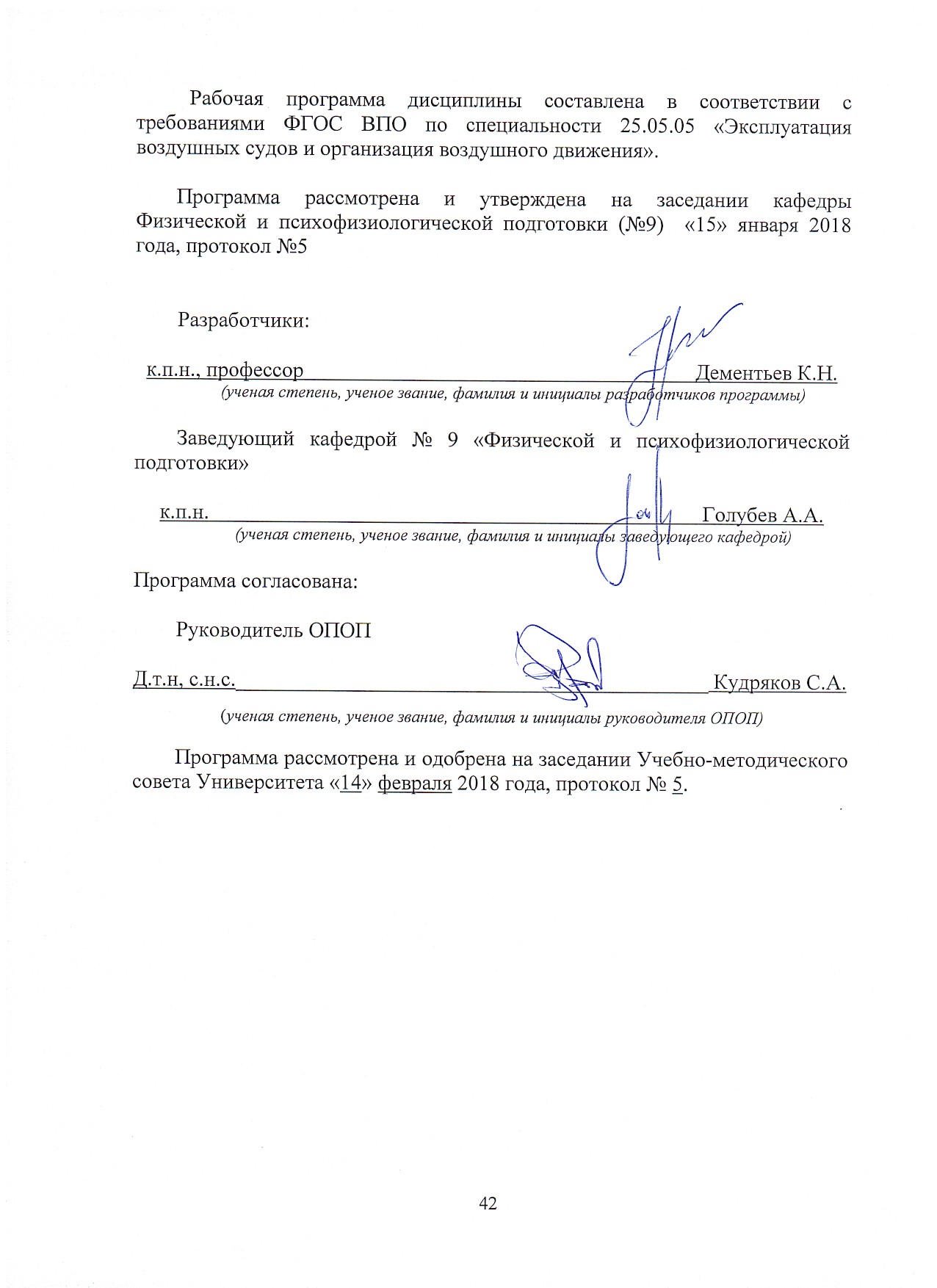 Перечень и код компетенцийПеречень планируемых результатов обучения по дисциплинеВладеть средствами самостоятельного, методически правильного использования методов физического воспитания и самовоспитания для повышения адаптационных резервов организма, укрепления здоровья, в том числе с использованием навыков самоконтроля (ОК-35)Знать:- социально-гуманитарную ценностную роль физического воспитания в развитии личности;- принципы формирования физической культуры личности и здорового образа жизниУметь:- использовать физкультурно-спортивную деятельность для повышения адаптационных резервов организмаВладеть:- основами методики самостоятельных занятий и самоконтроля за состоянием своего организма;- системой практических умений и навыков, обеспечивающих сохранение и укрепление здоровья, развитие и совершенствование психофизических способностей и качеств Готовность к достижению должного уровня физической подготовленности, необходимого для освоения профессиональных умений в процессе обучения в вузе и для обеспечения полноценной социальной и профессиональной деятельности после окончания учебного заведения (ОК-36)Знать:- принципы формирования физической культуры личности и здорового образа жизни, необходимые для освоения профессиональных умений в процессе обучения в вузе и для обеспечения полноценной социальной и профессиональной деятельности после окончания учебного заведенияУметь:- использовать физкультурно-спортивную деятельность для повышения своих функциональных и двигательных возможностей по достижению личных жизненных и профессиональных целейВладеть:- основами системы практических умений и навыков, обеспечивающих сохранение и укрепление здоровья, развитие и освоение профессиональных умений в процессе обучения в вузе и для обеспечения полноценной социальной и профессиональной деятельности после окончания учебного заведенияНаименование Всего часовСеместрСеместрНаименование Всего часов67Общая трудоемкость дисциплины 723636Контактная работа:32,818,314,5лекции --практические занятия 321814семинары --лабораторные работы --курсовой проект (работа)Самостоятельная работа студента 22913Промежуточная аттестация 1899контактная работа0,80,30,5самостоятельная работа по подготовке к зачету в 6 семестре и зачету с оценкой в 7 семестре17,28,78,5Темы дисциплины Количество часовКомпетенцииКомпетенцииОбразовательные технологииОценочные средстваТемы дисциплины Количество часовОК-35ОК-36Образовательные технологииОценочные средства6 семестр6 семестр6 семестр6 семестр6 семестр6 семестрТема 1. Общеразвивающие физические упражнения14++ВК, ПЗ, КВ, РПЗ, СРСДС, ТТема 2. Оздоровительные фитнес-технологии13++ПЗ, КВ, РПЗ, СРСДС, ТИтого за 6 семестр27Промежуточная аттестация9Всего за 6 семестр367 семестр7 семестр7 семестр7 семестр7 семестр7 семестрТема 2. Оздоровительные фитнес-технологии12++ПЗ, КВ, РПЗ, СРСДС, ТТема 1. Общеразвивающие физические упражнения15++ПЗ, КВ, РПЗ, СРСДС, ТИтого за 7 семестр27Промежуточная аттестация 9Всего за 7 семестр36Всего по дисциплине 32Наименование темы дисциплины ЛПЗСЛРСРСКРВсего часов6 семестр6 семестр6 семестр6 семестр6 семестр6 семестр6 семестр6 семестрТема 1. Общеразвивающие физические упражнения-10--2-12Тема 2. Оздоровительные фитнес-технологии-8--7-15Итого за 6 семестр-18--13-27Промежуточная аттестацияПромежуточная аттестацияПромежуточная аттестацияПромежуточная аттестацияПромежуточная аттестацияПромежуточная аттестацияПромежуточная аттестация9Всего за 6 семестрВсего за 6 семестрВсего за 6 семестрВсего за 6 семестрВсего за 6 семестрВсего за 6 семестрВсего за 6 семестр367 семестр7 семестр7 семестр7 семестр7 семестр7 семестр7 семестр7 семестрТема 2. Оздоровительные фитнес-технологии-8--6-14Тема 1. Общеразвивающие физические упражнения-6--7-13Итого за 7 семестр-14--9-27Промежуточная аттестацияПромежуточная аттестацияПромежуточная аттестацияПромежуточная аттестацияПромежуточная аттестацияПромежуточная аттестацияПромежуточная аттестация9Всего за 7 семестрВсего за 7 семестрВсего за 7 семестрВсего за 7 семестрВсего за 7 семестрВсего за 7 семестрВсего за 7 семестр36Всего по дисциплинеВсего по дисциплинеВсего по дисциплинеВсего по дисциплинеВсего по дисциплинеВсего по дисциплинеВсего по дисциплине72Номер темы дисциплины Тематика практических занятийТрудо-емкость(часы)6 семестр6 семестр6 семестр1Практическое занятие 1. Ходьба, оздоровительный бег. Общеразвивающие физические упражнения в движении и на месте, упражнения в парах; подвижные игры, упражнения на тренажерах с учетом основного заболевания обучающихся.21Практическое занятие 2. Ходьба, оздоровительный бег. Общеразвивающие физические упражнения в движении и на месте, упражнения в парах; подвижные игры. Обучение технике скандинавской ходьбы. Проверка дневника самоконтроля.21Практическое занятие 3. Ходьба, оздоровительный бег. Общеразвивающие физические упражнения в движении и на месте, упражнения в парах; подвижные игры, упражнения на тренажерах с учетом основного заболевания обучающихся. Обучение технике скандинавской ходьбы.21Практическое занятие 4. Ходьба, оздоровительный бег. Общеразвивающие физические упражнения в движении и на месте, упражнения в парах; подвижные игры, упражнения на тренажерах с учетом основного заболевания обучающихся. Тренировка техники скандинавской ходьбы. Проверка дневника самоконтроля.21Практическое занятие 5. Ходьба, оздоровительный бег. Общеразвивающие физические упражнения в движении и на месте, упражнения в парах; подвижные игры, упражнения на тренажерах с учетом основного заболевания обучающихся. Тренировка техники скандинавской ходьбы. Проверка дневника самоконтроля.22Практическое занятие 6. Ходьба, оздоровительный бег. Общеразвивающие физические упражнения в движении и на месте, упражнения в парах; подвижные игры, упражнения на тренажерах с учетом основного заболевания обучающихся; стретчинг-упражнения индивидуально и вдвоем, упражнения с гимнастическими снарядами, координационные упражнения.22Практическое занятие 7. Ходьба, оздоровительный бег. Общеразвивающие физические упражнения в движении и на месте, упражнения в парах; подвижные игры, упражнения на тренажерах с учетом основного заболевания обучающихся; стретчинг-упражнения индивидуально и вдвоем, упражнения с гимнастическими снарядами, координационные упражнения. Проверка дневника самоконтроля.22Практическое занятие 8. Ходьба, оздоровительный бег. Общеразвивающие физические упражнения в движении и на месте, упражнения в парах; подвижные игры, упражнения на тренажерах с учетом основного заболевания обучающихся; стретчинг-упражнения индивидуально и вдвоем, упражнения с гимнастическими снарядами, координационные упражнения.22Практическое занятие 9. Ходьба, оздоровительный бег. Общеразвивающие физические упражнения в движении и на месте, упражнения в парах; подвижные игры, упражнения на тренажерах с учетом основного заболевания обучающихся; стретчинг-упражнения индивидуально и вдвоем, упражнения с гимнастическими снарядами, координационные упражнения. Проверка дневника самоконтроля.2Итого за семестрИтого за семестр187 семестр7 семестр7 семестр2Практическое занятие 1. Ходьба, оздоровительный бег. Общеразвивающие физические упражнения в движении и на месте, упражнения в парах; подвижные игры, упражнения на тренажерах с учетом основного заболевания обучающихся; стретчинг-упражнения индивидуально и вдвоем, упражнения с гимнастическими снарядами, координационные упражнения.22Практическое занятие 2. Ходьба, оздоровительный бег. Общеразвивающие физические упражнения в движении и на месте, упражнения в парах; подвижные игры, упражнения на тренажерах с учетом основного заболевания обучающихся; стретчинг-упражнения индивидуально и вдвоем, упражнения с гимнастическими снарядами, координационные упражнения. Проверка дневника самоконтроля.22Практическое занятие 3. Ходьба, оздоровительный бег. Общеразвивающие физические упражнения в движении и на месте, упражнения в парах; подвижные игры, упражнения на тренажерах с учетом основного заболевания обучающихся; стретчинг-упражнения индивидуально и вдвоем, упражнения с гимнастическими снарядами, координационные упражнения.22Практическое занятие 4. Ходьба, оздоровительный бег. Общеразвивающие физические упражнения в движении и на месте, упражнения в парах; подвижные игры, упражнения на тренажерах с учетом основного заболевания обучающихся; стретчинг-упражнения индивидуально и вдвоем, упражнения с гимнастическими снарядами, координационные упражнения.22Практическое занятие 5. Ходьба, оздоровительный бег. Общеразвивающие физические упражнения в движении и на месте, упражнения в парах; подвижные игры, упражнения на тренажерах с учетом основного заболевания обучающихся; стретчинг-упражнения индивидуально и вдвоем, упражнения с гимнастическими снарядами, координационные упражнения. Выполнение тестов.21Практическое занятие 6. Ходьба, оздоровительный бег. Общеразвивающие физические упражнения в движении и на месте, упражнения в парах; подвижные игры. Обучение технике скандинавской ходьбы. Проверка дневника самоконтроля.21Практическое занятие 7. Ходьба, оздоровительный бег. Общеразвивающие физические упражнения в движении и на месте, упражнения в парах; подвижные игры, упражнения на тренажерах с учетом основного заболевания обучающихся. Обучение технике скандинавской ходьбы.2Итого за семестрИтого за семестр14Итого по дисциплине Итого по дисциплине 32Номер темы дисциплины Виды самостоятельной работыТрудо-емкость(часы)1Подготовка к выполнению тестов [1 – 11]92Подготовка к выполнению тестов [1 – 11]13Итого по дисциплине Итого по дисциплине 22Оценка состояния испытуемогоВремя задержки вдоха (с)Отличноебольше 60Хорошее40 — 60Среднее30 — 40Плохоеменьше 30ВозрастЮноши Юноши Девушки Девушки ВозрастЮноши Юноши Девушки Девушки ВозрастШтангеГенчиШтангеГенчиВозрастШтангеГенчиШтангеГенчи115124442017712964281260224822187332663213612450191976346834146425542420743676341568276026217436763416712964282274387536Тема/вид учебных занятий (оценочных заданий), позволяющих обучающемуся продемонстрировать достигнутый уровень сформированности компетенцийКоличество баллов Количество баллов Срок контроля (порядковый номер недели с начала семестра)При-меча-ниеТема/вид учебных занятий (оценочных заданий), позволяющих обучающемуся продемонстрировать достигнутый уровень сформированности компетенциймини-мальное значениемакси-мальное значениеСрок контроля (порядковый номер недели с начала семестра)При-меча-ниеКонтактная работаТема 1. Общеразвивающие физические упражнения. Практическое занятие 1-520301-9Тема 2. Оздоровительные фитнес-технологии. Практическое занятие 6-9203010-18Контрольное выполнение теста 5101-18Самостоятельная работа студентаИтого по обязательным видам занятий4570Зачет1530Итого по дисциплине60100Премиальные виды деятельности(для учета при определении рейтинга)Научные публикации по темам дисциплины 818Участие в научных конференциях по темам дисциплины818Выступление в составе сборной команды Университета по виду спорта418Итого дополнительно премиальных баллов20Всего по дисциплине (для рейтинга)120Перевод баллов балльно-рейтинговой системы в оценку по«академической» шкалеПеревод баллов балльно-рейтинговой системы в оценку по«академической» шкалеПеревод баллов балльно-рейтинговой системы в оценку по«академической» шкалеПеревод баллов балльно-рейтинговой системы в оценку по«академической» шкалеПеревод баллов балльно-рейтинговой системы в оценку по«академической» шкалеКоличество баллов по БРСОценкаОценкаОценкаОценка60 и более«зачтено»«зачтено»«зачтено»«зачтено»менее 60«не зачтено»«не зачтено»«не зачтено»«не зачтено»Тема/вид учебных занятий (оценочных заданий), позволяющих обучающемуся продемонстрировать достигнутый уровень сформированности компетенцийКоличество баллов Количество баллов Срок контроля (порядковый номер недели с начала семестра)При-меча-ниеТема/вид учебных занятий (оценочных заданий), позволяющих обучающемуся продемонстрировать достигнутый уровень сформированности компетенциймини-мальное значениемакси-мальное значениеСрок контроля (порядковый номер недели с начала семестра)При-меча-ниеКонтактная работаТема 2. Оздоровительные фитнес-технологии. Практическое занятие 1-520301-9Тема 1. Общеразвивающие физические упражнения. Практическое занятие 6-9203010-14Контрольное выполнение теста 5101-14Самостоятельная работа студентаИтого по обязательным видам занятий4570Зачет с оценкой1530Итого по дисциплине60100Премиальные виды деятельности(для учета при определении рейтинга)Научные публикации по темам дисциплины 814Участие в научных конференциях по темам дисциплины814Выступление в составе сборной команды Университета по виду спорта414Итого дополнительно премиальных баллов20Всего по дисциплине (для рейтинга)120Перевод баллов балльно-рейтинговой системы в оценку по«академической» шкалеПеревод баллов балльно-рейтинговой системы в оценку по«академической» шкалеПеревод баллов балльно-рейтинговой системы в оценку по«академической» шкалеПеревод баллов балльно-рейтинговой системы в оценку по«академической» шкалеПеревод баллов балльно-рейтинговой системы в оценку по«академической» шкалеКоличество баллов по БРСОценкаОценкаОценкаОценка90 и более5 – «отлично»5 – «отлично»5 – «отлично»5 – «отлично»70-894 – «хорошо»4 – «хорошо»4 – «хорошо»4 – «хорошо»60-693 – «удовлетворительно»3 – «удовлетворительно»3 – «удовлетворительно»3 – «удовлетворительно»менее 602 – «неудовлетворительно»2 – «неудовлетворительно»2 – «неудовлетворительно»2 – «неудовлетворительно»Критерии оценивания компетенцийЭтапы формированияПоказатели оценивания компетенцийВладеть средствами самостоятельного, методически правильного использования методов физического воспитания и самовоспитания для повышения адаптационных резервов организма, укрепления здоровья, в том числе с использованием навыков самоконтроля (ОК-35)Владеть средствами самостоятельного, методически правильного использования методов физического воспитания и самовоспитания для повышения адаптационных резервов организма, укрепления здоровья, в том числе с использованием навыков самоконтроля (ОК-35)Владеть средствами самостоятельного, методически правильного использования методов физического воспитания и самовоспитания для повышения адаптационных резервов организма, укрепления здоровья, в том числе с использованием навыков самоконтроля (ОК-35)Знать:- социально-гуманитарную ценностную роль физического воспитания в развитии личности;- принципы формирования физической культуры личности и здорового образа жизниЭтап 1. Формирование базы двигательных способностей и специальных знанийстепень освоения основ теории физической культуры и спортаЗнать:- социально-гуманитарную ценностную роль физического воспитания в развитии личности;- принципы формирования физической культуры личности и здорового образа жизниЭтап 1. Формирование базы двигательных способностей и специальных знанийуровень изученности средств физического воспитания, способствующих решению задач в повседневной и профессиональной деятельностиЗнать:- социально-гуманитарную ценностную роль физического воспитания в развитии личности;- принципы формирования физической культуры личности и здорового образа жизниЭтап 1. Формирование базы двигательных способностей и специальных знанийстепень ознакомления с основами методики организации занятий физической культурой и спортомЗнать:- социально-гуманитарную ценностную роль физического воспитания в развитии личности;- принципы формирования физической культуры личности и здорового образа жизниЭтап 1. Формирование базы двигательных способностей и специальных знанийспособность к изучению методик организации и проведения самоконтроля в процессе занятий спортомЗнать:- социально-гуманитарную ценностную роль физического воспитания в развитии личности;- принципы формирования физической культуры личности и здорового образа жизниЭтап 2.Формирование навыков практического использования средств и методов физической культурызнает основы двигательной активности человекаЗнать:- социально-гуманитарную ценностную роль физического воспитания в развитии личности;- принципы формирования физической культуры личности и здорового образа жизниЭтап 2.Формирование навыков практического использования средств и методов физической культурызнает требования безопасности и меры предупреждения травматизма на занятиях по физической подготовкеЗнать:- социально-гуманитарную ценностную роль физического воспитания в развитии личности;- принципы формирования физической культуры личности и здорового образа жизниЭтап 2.Формирование навыков практического использования средств и методов физической культурыизучил методику физической тренировкиЗнать:- социально-гуманитарную ценностную роль физического воспитания в развитии личности;- принципы формирования физической культуры личности и здорового образа жизниЭтап 3.Проверка усвоения материалаиспользует средства физической культуры для обеспечения полноценной социальной и профессиональной деятельностиУметь:- использовать физкультурно-спортивную деятельность для повышения адаптационных резервов организмаЭтап 1. Формирование базы двигательных способностей и специальных знанийспособен выполнять комплексы физических упражнений оздоровительной и восстановительной гимнастикиУметь:- использовать физкультурно-спортивную деятельность для повышения адаптационных резервов организмаЭтап 1. Формирование базы двигательных способностей и специальных знанийспособен организовать свою физкультурно-спортивную деятельность с помощью специалиста по физической культуреУметь:- использовать физкультурно-спортивную деятельность для повышения адаптационных резервов организмаЭтап 2.Формирование навыков практического использования средств и методов физической культурыметодически грамотно применяет средства физической культуры для поддержания должного уровня физической подготовленностиУметь:- использовать физкультурно-спортивную деятельность для повышения адаптационных резервов организмаЭтап 2.Формирование навыков практического использования средств и методов физической культурыразрабатывает варианты физической тренировкиУметь:- использовать физкультурно-спортивную деятельность для повышения адаптационных резервов организмаЭтап 3.Проверка усвоения материалавыполняет предложенные упражненияВладеть:- основами методики самостоятельных занятий и самоконтроля за состоянием своего организма;- системой практических умений и навыков, обеспечивающих сохранение и укрепление здоровья, развитие и совершенствование психофизических способностей и качествЭтап 1. Формирование базы двигательных способностей и специальных знанийиспользует средства физической подготовки для поддержания адаптационных резервов организма и укрепления здоровья, поддержания должного уровня физической подготовленностиВладеть:- основами методики самостоятельных занятий и самоконтроля за состоянием своего организма;- системой практических умений и навыков, обеспечивающих сохранение и укрепление здоровья, развитие и совершенствование психофизических способностей и качествЭтап 2.Формирование навыков практического использования средств и методов физической культурыприменяет методы и средства физической культуры для обеспечения полноценной социальной и профессиональной деятельности с помощью специалиста по физической культуреВладеть:- основами методики самостоятельных занятий и самоконтроля за состоянием своего организма;- системой практических умений и навыков, обеспечивающих сохранение и укрепление здоровья, развитие и совершенствование психофизических способностей и качествЭтап 3.Проверка усвоения материалауспешное прохождение зачета, зачета с оценкойГотовность к достижению должного уровня физической подготовленности, необходимого для освоения профессиональных умений в процессе обучения в вузе и для обеспечения полноценной социальной и профессиональной деятельности после окончания учебного заведения (ОК-36)Готовность к достижению должного уровня физической подготовленности, необходимого для освоения профессиональных умений в процессе обучения в вузе и для обеспечения полноценной социальной и профессиональной деятельности после окончания учебного заведения (ОК-36)Готовность к достижению должного уровня физической подготовленности, необходимого для освоения профессиональных умений в процессе обучения в вузе и для обеспечения полноценной социальной и профессиональной деятельности после окончания учебного заведения (ОК-36)Знать:- принципы формирования физической культуры личности и здорового образа жизни, необходимые для освоения профессиональных умений в процессе обучения в вузе и для обеспечения полноценной социальной и профессиональной деятельности после окончания учебного заведенияЭтап 1. Формирование базы двигательных способностей и специальных знанийознакомление с основными понятиями физической культуры и спортаЗнать:- принципы формирования физической культуры личности и здорового образа жизни, необходимые для освоения профессиональных умений в процессе обучения в вузе и для обеспечения полноценной социальной и профессиональной деятельности после окончания учебного заведенияЭтап 1. Формирование базы двигательных способностей и специальных знанийознакомление с содержанием средств и методов физического воспитания, способствующих решению задач в профессиональной деятельностиЗнать:- принципы формирования физической культуры личности и здорового образа жизни, необходимые для освоения профессиональных умений в процессе обучения в вузе и для обеспечения полноценной социальной и профессиональной деятельности после окончания учебного заведенияЭтап 2.Формирование навыков практического использования средств и методов физической культурыознакомление с основами методики организации занятий физической подготовкойЗнать:- принципы формирования физической культуры личности и здорового образа жизни, необходимые для освоения профессиональных умений в процессе обучения в вузе и для обеспечения полноценной социальной и профессиональной деятельности после окончания учебного заведенияЭтап 3.Проверка усвоения материаласпособность применять изученные методики с помощью специалиста по физической культуре для подготовки к профессиональной деятельностиУметь:- использовать физкультурно-спортивную деятельность для повышения своих функциональных и двигательных возможностей по достижению личных жизненных и профессиональных целейЭтап 1. Формирование базы двигательных способностей и специальных знанийспособен выполнять комплексы физических упражнений оздоровительной и восстановительной гимнастикиУметь:- использовать физкультурно-спортивную деятельность для повышения своих функциональных и двигательных возможностей по достижению личных жизненных и профессиональных целейЭтап 2.Формирование навыков практического использования средств и методов физической культурыознакомление с методиками организации и проведения самостоятельных занятий оздоровительной физической культуройУметь:- использовать физкультурно-спортивную деятельность для повышения своих функциональных и двигательных возможностей по достижению личных жизненных и профессиональных целейЭтап 3.Проверка усвоения материалавыполняет предложенные упражненияВладеть:- основами системы практических умений и навыков, обеспечивающих сохранение и укрепление здоровья, развитие и освоение профессиональных умений в процессе обучения в вузе и для обеспечения полноценной социальной и профессиональной деятельности после окончания учебного заведенияЭтап 1. Формирование базы двигательных способностей и специальных знанийиспользует изученные методики для повышения адаптационных резервов организма и укрепления здоровья, необходимого уровня физической подготовленностиВладеть:- основами системы практических умений и навыков, обеспечивающих сохранение и укрепление здоровья, развитие и освоение профессиональных умений в процессе обучения в вузе и для обеспечения полноценной социальной и профессиональной деятельности после окончания учебного заведенияЭтап 2.Формирование навыков практического использования средств и методов физической культурыспособность применять изученные методики для обеспечения полноценной социальной и профессиональной деятельностиВладеть:- основами системы практических умений и навыков, обеспечивающих сохранение и укрепление здоровья, развитие и освоение профессиональных умений в процессе обучения в вузе и для обеспечения полноценной социальной и профессиональной деятельности после окончания учебного заведенияЭтап 3.Проверка усвоения материалауспешное прохождение зачета, зачета с оценкойоценка5 баллов6 баллов7 баллов8 баллов9 баллов10 балловоценка«удовлетворительно»«удовлетворительно»«хорошо»«хорошо»«отлично»«отлично»количество правильных ответов232425262728